Приложение 1к приказу ГБПОУ «НАМТ»от 04.02.2016 г. № 01-02/19ПОЛОЖЕНИЕпо организации выполнения и защиты курсовой работы (проекта) в ГБПОУ «НАМТ»Настоящее Положение разработано в соответствии с Законом Российской Федерации «Об образовании РФ» от 29.12.12 г. № 273 – ФЗ, Приказом Минобрнауки России от 14.06.2013 N 464 (ред. от 22.01.2014) «Об утверждении Порядка организации и осуществления образовательной деятельности по образовательным программам среднего профессионального образования», Письмом Минобразования России от 05.04.99 г. № 16-52-55 ин/16-13 «О рекомендациях по организации выполнения и защиты курсовой работы (проекта) по дисциплине в образовательных учреждениях среднего профессионального образования», Федеральными государственными образовательными стандартами среднего профессионального образования Уставом ГБПОУ «НАМТ».Общие положенияСогласно Приказа Минобрнауки России «Об утверждении Порядка организации и осуществления образовательной деятельности по образовательным программам среднего профессионального образования» от 14.06.2013 N 464 (ред. от 22.01.2014), курсовая работа (проект) по дисциплине является одним из видов учебной деятельности обучающихся.Курсовая работа (проект) может выполняться по общепрофессиональным дисциплинам и/или профессиональным модулям (междисциплинарным курсам).Выполнение студентом курсовой работы (проекта) осуществляется на заключительном этапе изучения общепрофессиональных дисциплин и профессиональных модулей (междисциплинарным курсам), в ходе которых осуществляется обучение применению полученных знаний и умений при решении комплексных задач, связанных со сферой профессиональной деятельности будущих специалистов.Выполнение студентом курсовой работы (проекта) по общепрофессиональным дисциплинам и/или профессиональным модулям (междисциплинарному курсу) проводится с целью:систематизации и закрепления полученных теоретических знаний и практических умений по общепрофессиональным дисциплинам и профессиональным модулям в соответствии с требованиями к уровню подготовки студентов, установленными рабочей программой дисциплины (дисциплин), профессионального модуля;применения полученных знаний и умений при решении комплексных задач, в соответствии с основными видами профессиональной деятельности по специальности;углубления теоретических знаний в соответствии с заданной темой;формирования умений применять теоретические знания при решении поставленных вопросов;формирования умений использовать справочную, нормативную и правовую документацию;развития творческой инициативы, самостоятельности, ответственности и организованности;подготовки к государственной (итоговой) аттестации.Количество курсовых работ (проектов), наименование учебных дисциплин, профессиональных модулей (междисциплинарных курсов) по которым они предусматриваются, и количество часов обязательной учебной нагрузки студента, отведенное на их выполнение, определяется образовательным учреждением в соответствии с Федеральным государственным образовательным стандартом среднего профессионального образования и закрепляются в учебных планах по специальностям.На весь период обучения предусматривается выполнение не более 3 курсовых работ (проектов) по учебным дисциплинам и/или профессиональным модулям (междисциплинарным курсам).Курсовая работа (проект) по учебнымдисциплинам, профессиональным модулям(междисциплинарным курсам), выполняется в сроки, определенные учебным планомпо специальности, графиком учебного процесса и расписания консультаций.По каждой учебной дисциплине,профессиональному модулю(междисциплинарному курсу), где предусмотрены учебным планом курсовая работа (проект), должны быть методические указания по их выполнению.Оформление курсовых работ (проектов) ведется с учетом требований ЕСКД, ЕСТД, Стандарта предприятия.Организация разработки тематики курсовых работ (проектов)Тематика курсовых работ (проектов) разрабатывается преподавателями техникума по учебным дисциплинам и/или профессиональным модулям (междисциплинарным курсам), рассматривается и принимается соответствующими предметными (цикловыми) комиссиями, утверждается заместителем директора по учебной работе техникума.Темы курсовых работ (проектов) должны соответствовать рекомендуемой примерной тематике курсовых работ (проектов) в рабочих программах учебных дисциплин и профессиональных модулей. Темы курсовых работ (проектов) должны отражать современный уровень развития образования, культуры, науки, техники, производства и определяться содержанием образования по соответствующей дисциплине (дисциплинам), профессиональному модулю (междисциплинарному курсу).Тема курсовой работы (проекта) может быть предложена студентом при условии обоснования им ее целесообразности.Ответственность за своевременную разработку тем курсовых работ (проектов) и за их ротацию несут председатели предметных (цикловых) комиссий. Ежегодная ротация тем курсовых работ (проектов) у каждого преподавателя должна быть не менее 20%. Тема курсовой работы (проекта) может быть связана с программой производственной (профессиональной) практики студентов или с их непосредственной работой.Темы курсовых работ (проектов) закрепляются приказом заместителем директора по учебной работе и доводятся до сведения студентов не позднее, чем за один месяц до начала выполнения курсовой работы (проекта). Количество предлагаемых тем курсовых работ (проектов) должно соответствовать количеству студентов в учебной группе. Выборочная проверка на плагиат проводится при условии дублирования тем курсовой работы (проекта) в предыдущие годы (от одного до трех лет) у данного руководителя курсовых работ (проектов). Проверка на плагиат проводится членами комиссии, которая назначается приказом директора техникума и в нее входят: заместители директора техникума, председатели предметных (цикловых) комиссий по профилю специальности, заведующие отделений и могут быть представители других профессиональных образовательных организаций и работодателей по профилю специальности (по согласованию). Проверка на плагиат проводится не позднее, чем за три дня до защиты курсовой работы (проекта) путем просмотра аналогичных курсовых работ (проектов) у одного руководителя. Плагиатом считается выявленное при проверке совпадение в объеме 70% от общего объема пояснительной записки или графической части курсовой работы (проекта). Информация о проверке на плагиат доводится заведующим отделением до студентов под роспись на первом учебном занятии по курсовой работе (проекту) и лист ознакомления хранится на отделении. В случае выявления плагиата студенту назначаются новые сроки сдачи и защиты курсовой работы (проекта) с той же темой, оформленные приказом директора техникума. С руководителем курсовой работы (проекта) рассматривается вопрос возможного возникновения конфликта интересов. С этой целью приказом директора техникума создается комиссия для рассмотрения данного вопроса. Проверка должна завершиться не позднее чем через месяц со дня издания приказа и результаты сообщаются директору техникума в форме письменного заключения. Проверка на плагиат проводится и после защиты курсовой работы (проекта). В случае выявления плагиата с руководителем курсовой работы (проекта) также рассматривается вопрос возможного возникновения конфликта интересов.Требования к структуре курсовой работы (проекта)Виды курсовогопроектирования: курсовая работа;курсовой проект.Курсовая работа – совокупность аналитических, расчетных, синтетических, исследовательских, оценочных заданий, объединенных общностью рассматриваемого объекта, не предполагающих выполнение конструкторских работ и разработку технической документации;По содержанию курсовая работа может носить реферативный, практический или опытно-экспериментальный характер. По объему курсовая работа должна быть не менее 15-20 страниц печатного текста.По структуре курсовая работа реферативного характера содержит:титульный лист(приложение 2);задание на курсовую работу (приложение 3)содержание(образец оформления приложение 5);введение, в котором раскрывается актуальность и значение темы, формулируется цель работы;теоретическую часть, в которой даны история вопроса, уровень разработанности проблемы в теории и практике посредством сравнительного анализа литературы;заключения, в котором содержатся выводы и рекомендации относительно возможности использования материалов работы;списка использованных источников (приложение 6);приложения (при наличии).По структуре курсовая работа практического характера состоит из:титульного листа (приложение 2);задания на курсовую работу (приложение 3);содержания (приложение 5);введения, в котором раскрывается актуальность и значение темы, формулируются цели и задачи работы;основной части, которая обычно состоит из двух разделов:в первом разделе содержатся теоретические основы разрабатываемой темы;вторым разделом является практическая часть, которая представлена расчетами, графиками, таблицами, схемами и т.п.;заключения, в котором содержатся выводы и рекомендации относительно возможностей практического применения материалов работы;списка использованных источников (приложение 6);приложения (при наличии).По структуре курсовая работа опытно-экспериментального характера состоит из:титульного листа (приложение 2);задания на курсовую работу (приложение 3);содержания (приложение 5);введения, в котором раскрывается актуальность и значение темы, определяются цели и задачи эксперимента;основной части, которая обычно состоит из двух разделов:в первом разделе содержатся теоретические основы разрабатываемой темы, даны история вопроса, уровень разработанности проблемы в теории и практике;второй раздел представлен практической частью, в которой содержатся план проведения эксперимента, характеристики методов экспериментальной работы, обоснование выбранного метода, основные этапы эксперимента, обработка и анализ результатов опытно - экспериментальной работы;заключения, в котором содержатся выводы и рекомендации о возможности применения полученных результатов;списка использованных источников (стандарт предприятия);приложения (при наличии).Курсовой проект – учебный проект, ограниченный предметной областью учебной дисциплины, междисциплинарного курса, профессионального модуля, направленный на решение задач, связанных с созданием продукции, предполагающий анализ проблемной ситуации, генерацию возможных путей ее разрешения, обоснование рационального варианта решения, выполнение расчетных исследовательских, конструкторских, технологических работ, включая обязательную разработку комплекта или отдельных элементов технической документации. В отдельных случаях возможно создание образцов готовой продукции или ее элемента (например, учебного оборудования).По содержанию курсовой проект может носить конструкторский или технологический характер. Структура курсового проекта: пояснительная записка; практическая часть.Объем пояснительной записки курсового проекта должен быть не менее 15-20 страниц печатного текста, объем графической части 1,5-2 листа формата А1.Практическая часть может быть представлена чертежами, схемами, графиками, диаграммами и другими изделиями творческой деятельности в соответствии с выбранной темой.Пояснительная записка курсового проекта конструкторского характера включает в себя:титульный лист (приложение 2);задание на курсовой проект (приложение 4);содержание (приложение 5);введение, в котором раскрывается актуальность и значение темы, формулируется цель;расчетную часть, содержащую расчеты по профилю специальности;описательную часть, в которой приводится описание конструкции и принцип работы спроектированного изделия, выбор материалов, технологические особенности его изготовления;организационно - экономическую часть;заключение, в котором содержатся выводы и рекомендации относительно возможностей использования материалов работы;список использованных источников (приложение 6);приложения (при наличии).Пояснительная записка курсового проекта технологического характера включает в себя:титульный лист (приложение 2);задание на курсовой проект (приложение 4);содержание (приложение 5);введение, в котором раскрывается актуальность и значение темы, формулируется цель;описание узла или детали, на которую разрабатывается технологический процесс;описание спроектированной оснастки, приспособлений и т.п.;организационно - экономическую часть;заключение, в котором содержатся выводы и рекомендации относительно возможностей использования материалов проекта;список использованных источников (приложение 6);приложения (при наличии).Курсовая работа (проект) сшивается в папке скоросшивателе.Организация выполнения курсовой работы (проекта)Общее руководство и контроль за ходом выполнения курсовой работы (проекта) осуществляет преподаватель соответствующей дисциплины, профессионального модуля (междисциплинарного курса).Выполнение курсовой работы (проекта) реализуется в пределах времени, отведенного на изучениеучебной дисциплины, профессионального модуля (междисциплинарного курса).При выполнении курсовой работы (проекта) учебная группа делится на подгруппы, если количество студентов в группе не менее 16 человек.На время выполнения курсовой работы (проекта) составляется расписание консультаций, утверждаемое директором техникума. В ходе консультаций преподавателем разъясняются назначение и задачи, структура и объем, принципы разработки и оформления, примерное распределение времени на выполнение отдельных частей курсовой работы (проекта), даются ответы на вопросы студентов.Основными функциями руководителя курсовой работы (проекта) являются:консультирование по вопросам содержания и последовательности выполнения курсовой работы (проекта);оказание помощи студенту в подборе необходимой литературы;подготовка к защите курсовой работы (проекта);оказание помощи при оформлении наглядных материалов, презентации и т.п.;контроль хода выполнения курсовой работы (проекта);подготовка письменного отзыва на курсовую работу (проект).Студент при выполнении курсовой работы (проекта) обязан:посещать консультации,выполнять качественно и в установленные сроки курсовую работу (проект);соблюдать требования к содержанию, структуре, объему курсовой работы (проекта);предоставлять на процедуру защиты курсовую работу (проект) на бумажном носителе;подготовить доклад.Обязанности заведующего отделением при выполнении курсовой работы (проекта):составление проекта приказа о закреплении тем по учебной дисциплине и/или профессиональным модулям (междисциплинарным курсам);составление проекта расписания консультаций для студентов, утверждаемое заместителем директора по учебной работе;контроль за деятельностью студентов и руководителей по выполнению курсовых работ (проектов).Организация защиты курсовой работы (проекта) К защите курсовой работы (проекта) допускаются студенты, получившие положительную оценку выполненной работы. Защита курсовой работы (проекта) для студентов очной формы обучения является обязательной и проводится за счет объема времени, предусмотренного на изучение учебной дисциплины, междисциплинарного курса (раздела) публично в комиссии (не менее трех человек), назначенной приказом директора техникума. Оценка, полученная студентом очной формы обучения по итогам защиты курсовой работы (проекта), является окончательной за курсовую работу (проект). Для студентов заочной формы обучения оценкой за курсовую работу (проект) является оценка, выставленная за выполнение курсовой работы (проекта). Ответственность за организацию и проведение защиты курсовой работы (проекта) возлагается на заведующего соответствующим отделением. Обязанности заведующего отделением: готовит к заседанию комиссии по защите курсовых работ (проектов) проект приказа о проведении защиты курсовых работ (проектов) с указанием персонального состава комиссии; проверяет соответствие тем, представленных к защите курсовых работ (проектов) тематике курсовых работ (проектов) студентов в соответствии с приказом; готовит к заседанию комиссии по защите курсовых работ (проектов) протокол защиты курсовых работ (проектов); обобщает информацию об итогах проведения защиты курсовых работ (проектов) и готовит аналитическую справку на имя заместителя директора по учебной работе по результатам защиты. Если руководитель курсовой работы (проекта) не считает возможным оценить работу на положительную оценку и допустить студента к защите курсовой работы (проекта) при несогласии студента, этот вопрос рассматривается на заседании соответствующей предметной (цикловой) комиссии с участием заведующего отделением, руководителя и студента. Протокол заседания предметной (цикловой) комиссии представляется на утверждение заместителю директора по учебной работе. Защита курсовой работы (проекта) проводится на открытом заседании комиссии. Форма защиты – устный доклад с использованием элементов презентации. На защиту курсовой работы (проекта) отводится до 10 минут. Процедура защиты включает: доклад студента (5-7минут); вопросы членов комиссии и ответы студентов. При определении окончательной оценки по защите курсовой работы (проекта) учитываются: доклад студента по каждому разделу курсовой работы (проекта); ответы на вопросы. Результаты защиты определяются оценками в баллах: 5 (отлично), 4 (хорошо), 3 (удовлетворительно), 2 (неудовлетворительно) - при этом учитывается оформление пояснительной записки и графической части, полнота и логичность устного доклада, глубина и точность ответов студента на вопросы. Решение комиссии принимается на закрытом заседании простым большинством голосов ее членов, участвовавших в заседании. При равном числе голосов голос председателя является решающим. Протоколы заседаний комиссии по проведению защиты курсовых работ (проектов) подписываются председателем и членами комиссии. Оценки курсовых работ (проектов) объявляются в тот же день после оформления в установленном порядке протокола заседания комиссии. Положительной оценкой по учебной дисциплине, междисциплинарному курсу (разделу), по которым предусматривается курсовая работа (проект), считается защита курсовой работы (проекта) на оценку не ниже «удовлетворительно». Студенту, не защитившему курсовую работу (проект) по уважительной причине, назначается другая дата приказом директора техникума, не позднее 14 календарных дней с момента предоставления оправдательных документов или объяснительной студента. Студентам, получившим неудовлетворительную оценку по курсовой работе (проекту), предоставляется право выбора новой темы курсовой работы (проекта) или, по решению преподавателя, доработки прежней темы и определяется новый срок для ее выполнения.Оценка за курсовую работу (проект) выставляется по результатам защиты в протокол (приложение 7), ведомость промежуточной аттестации, журнал учебных занятий (на соответствующую страницу) и зачетную книжку студента (неудовлетворительная оценка – только в протокол). Основанием для допуска студента очной формы обучения к промежуточной аттестации по учебной дисциплине, междисциплинарному курсу (разделу), по которым предусмотрены учебным планом курсовая работа (проект), является наличие положительной оценки по результату защиты курсовой работы (проекта), а для студента заочной формы обучения – оценка, выставленная за выполнение курсовой работы (проекта).Хранение курсовых работ (проектов)Преподаватели – руководители курсовых работ (проектов) по окончанию защиты сдают курсовые работы (проекты) заведующему отделенияна основании приемно-сдаточной описи (приложение 8).Выполненные студентами курсовые работы (проекты) хранятся в архиведвагода. По истечению указанного срока курсовые работы (проекты) списываются по акту и уничтожаются.Лучшие курсовые работы (проекты), представляющие учебно-методическую ценность, могут быть использованы в качестве учебных пособий в кабинетах и лабораториях техникума.Изделия и продукты творческой деятельности могут быть использованы в качестве учебных пособий.Положение рассмотрено и утвержденона заседании методического советапротокол № 6 от   13.09.2016 г.Приложение 2Образец оформления титульного листаМинистерство образования, науки и молодежной политики Нижегородской областиГосударственное бюджетное профессиональноеобразовательное учреждение«Нижегородский автомеханический техникум»Специальность _______________________________________________________код и наименование специальности____________________________________________________________________Пояснительная запискак курсовой работе (проекту)по УД / МДК																								Тема  																																						Руководитель			/											подпись				Ф.И.О.				датаСтудент				/											подпись				Ф.И.О.				датаГруппа				Количество листов пояснительной записки 			Графическая часть							Работа (проект) защищена «___»________20___ г. с оценкой________________Нижний Новгород20____ годПриложение 3Образец оформления задания на курсовую работуМинистерство образования, науки и молодежной политики Нижегородской областиГосударственное бюджетное профессиональное образовательное учреждение «Нижегородский автомеханический техникум»ЗАДАНИЕ  НА  КУРСОВУЮ  РАБОТУпо УД / МДК ____________________________________________________________________________________________________________________________студенту группы_______________ курса _____________________________________________________________________________________________________Ф.И.О. студентаТ Е М А   З А Д А Н И Я________________________________________________________________________________________________________________________________________________________________________________________________________________________________________________________________________________Курсовая работа выполняется в следующем объеме:1. Пояснительная записка  ________________________________________________________________________________________________________________________________________________________________________________________________________________________________________________________________________________________________________________________________________________________________________________________________________________________________________________________________________________________________________________________________________________________________Указания к выполнению курсовой работы:Пояснительная записка оформляется на листах формата А-4.Настоящее задание переплетается вторым листом в пояснительную записку.                 Дата выдачи задания  _________________________________________                 Срок сдачи работы    __________________________________________                             Преподаватель – руководитель                             курсовой работы _______________________________________Приложение 4Образец оформления задания на курсовой проектМинистерство образования, науки и молодежной политики Нижегородской областиГосударственное бюджетное профессиональное образовательное учреждение «Нижегородский автомеханический техникум»ЗАДАНИЕ  НА  КУРСОВОЙ   ПРОЕКТпо УД / МДК ____________________________________________________________________________________________________________________________студенту группы_______________ курса _____________________________________________________________________________________________________Ф.И.О. студентаТ Е М А   З А Д А Н И Я____________________________________________________________________________________________________________________________________________________________________________________________________________________________________________________________________________________________________Курсовой проект выполняется в следующем объеме:1. Пояснительная записка  ________________________________________________________________________________________________________________________________________________________________________________________________________________________________________________________________________________________________________________________________________________________________________________________________________________________________________________________________________________________________________________________________________________________________________________________________________________2. Графическая часть проекта _____________________________________________Лист 1 _______________________________________________________Лист 2 _______________________________________________________Указания к выполнению курсового проекта:Пояснительная записка оформляется на листах формата А-4.Настоящее задание переплетается вторым листом в пояснительную записку.                 Дата выдачи задания _______________________________________________                 Срок сдачи проекта   _______________________________________________                             Преподаватель – руководитель                             курсового проекта___________________________________________Приложение 5Образец оформления листа содержания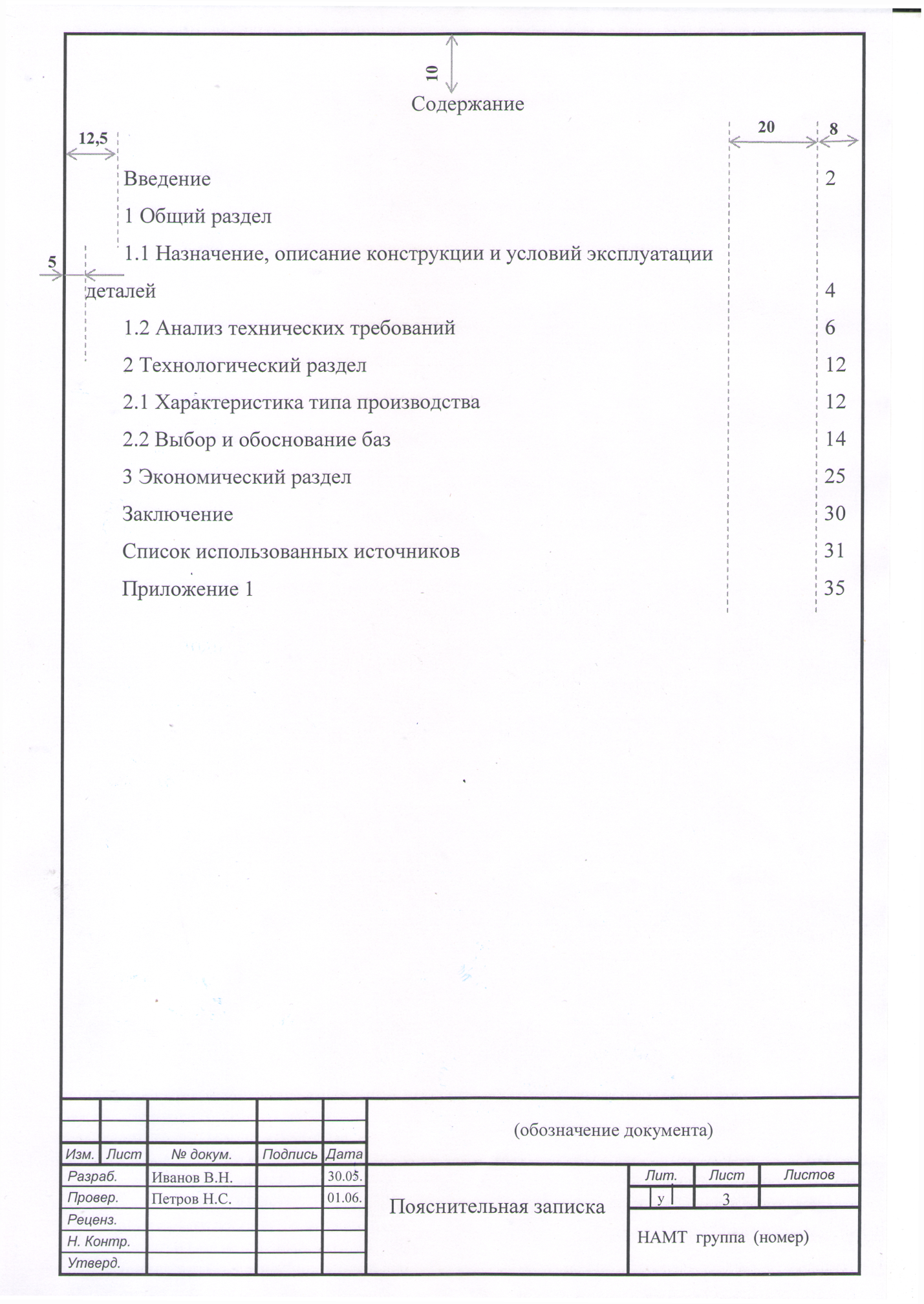 Приложение 6Образец оформления списка использованных источниковСписок использованных источниковРоссийская Федерация. Конституции (1993). Конституция Российской Федерации / Отв. ред. Ю.А. Тихомиров. – М.: Маркетинг, 2001. – 39 с.Метрология, стандартизация и сертификация: учебник для студ. высш. учеб. Заведений / [А.И. Аристов, Л.И. Карпов, В.М. Приходько]. – 4-е изд.,  стер. – М.: Издательский центр «Академия», 2008. – 384 с.Светлов М.В. Техническое обслуживание и ремонт автомобильного транспорта. Дипломное проектирование: учебно-методическое пособие /  М.В. Светлов. — 2-е изд., стер.  —  М.: КНОРУС, 2012. — 320 с. — (Среднее профессиональное образование).Туревский И.С. Дипломное проектирование автотранспортных предприятий: учебное пособие. – М.: ИД «ФОРУМ»: ИНФРА-М, 2007. – 240 с.: ил. – (Профессиональное образование).Туревский И.С. Экономика отрасли (автомобильный транспорт): учебник. – М.: ИД «ФОРУМ»: ИНФРА-М, 2011. – 288 с. – (Профессиональное образование).Лавриков, И.Н. Экономика автомобильного транспорта: учебное пособие / И.Н. Лавриков, Н.В. Пеньшин; под науч. ред. д-ра экон. наук, проф.  И.А.  Минакова. – Тамбов: Изд-во  ГОУ  ВПО  ТГТУ, Тамбов. – 2011. – 116 с. Отраслевое соглашение от 24 октября 2013 г. «Федеральное отраслевое соглашение по автомобильному и городскому наземному пассажирскому транспорту на 2014-2016 годы».Приложение 7Образец оформления протокола защиты курсовой работы (проекта)Министерство образования, науки и молодежной политики Нижегородской областиГосударственное бюджетное профессиональное образовательное учреждение «Нижегородский автомеханический техникум»ПРОТОКОЛзащиты курсовой работы (проекта)Группа ___________________                                           Дата «____»____________ 20____ гпо УД / МДК ______________________________________________________________________________________________________________________________Специальность_________________________________________________________код и наименование специальности____________________________________________________________________Председатель комиссии:______________________	- _______________________________________________________ФИО                                           должность, место работыЧлены комиссии:______________________	- _______________________________________________________ФИО                                           должность, место работы______________________	- _______________________________________________________ФИО                                           должность, место работы______________________	- _______________________________________________________ФИО                                           должность, место работыПриложение 8Образец оформления приемно-сдаточной описиПриемно-сдаточная описьна курсовые работы (проекты) студентов ___________ формы обучениягруппы ______________по дисциплине / МДК_____________________________________________________________________________________________________________________20____/20____ учебный годКурсовые работы (проекты) в количестве _______ штукСдал преподаватель ______________/_______________/                             подпись                             Ф.И.О.Принял секретарь ______________/_______________/                            подпись                             Ф.И.О.«___»__________ 20___ г.№п/пФ.И.О.студентаТема курсовой работы(проекта)Ф.И.О.членов комиссииФ.И.О.членов комиссииФ.И.О.членов комиссииФ.И.О.членов комиссииРешение комиссии№п/пФ.И.О.студентаТема курсовой работы(проекта)Оценка Оценка Оценка Оценка признать защиту курсовой работы (проекта) с оценкой№п/пФ.И.О.студентаТема курсовой работы(проекта)признать защиту курсовой работы (проекта) с оценкойПредседатель комиссии(подпись)Ф.И.О.Члены комиссии(подпись)Ф.И.О.(подпись)Ф.И.О.(подпись)Ф.И.О.№Ф.И.О. студентаКоличество листов пояснительной запискиКоличество чертежей